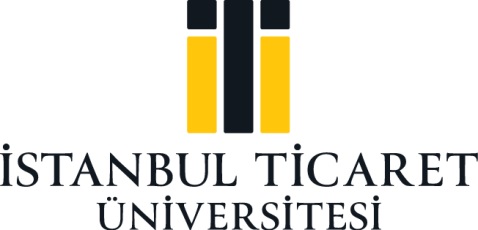 2016-2017 ÖĞRETİM YILI GÜZ DÖNEMİ YATAY GEÇİŞ BAŞVURU, KAYIT VE ESASLARIİstanbul Ticaret Üniversitesi’ne, Yükseköğretim Kurulu (YÖK) tarafından hazırlanan Yönetmelik ve Üniversite tarafından belirlenen esaslar çerçevesinde yurt içi ve yurt dışı Üniversitelerde öğrenim gören öğrenciler yatay geçiş yapabilir.Başvuru ve DeğerlendirmeYatay geçiş başvuruları ilgili Dekanlık tarafından Öğrencilerin öğrenim gördükleri bölüm/program ve aldıkları dersler dikkate alınarak değerlendirilir.Başvurular, gerekli belgeler ile Öğrenci İşleri Daire Başkanlığı’na yapılır.Sonuçların İlanıBaşvurusu kabul edilen adaylar Web sitemizden duyurulur.2016-2017 Güz Dönemi Kurumlararası ve Kurum içi Yatay Geçiş Kontenjanları için tıklayınız.2016-2017 Güz Dönemi Yatay Geçiş Başvuru Ve Kayıt Takvimi için tıklayınız.A-YURT İÇİ ÜNİVERSİTELERDEN YATAY GEÇİŞA-1 Genel Not Ortalamasına Göre Yatay Geçiş (Ara Sınıflarda)Genel Not Ortalamasına Göre Lisans programlarına 2. ve 3. sınıfın başında (3. ve 5. yarıyıllarda) yapılacak yatay geçişler Üniversite Senatosu tarafından belirlenen ve Yükseköğretim Kurulu (YÖK)'e bildirilen kontenjanlar dahilinde aynı düzeydeki eşdeğer diploma programları arasında yapılır.Lisans Programları için yabancı dil hazırlık sınıfı hariç en az bir öğretim yılı (iki yarıyıl) öğrenim görmek.100 üzerinden en az 60 genel not ortalamasına sahip olmak. (Genel Not Ortalamasını sağlamakla birlikte başarısız dersi/dersleri olan öğrenciler de yatay geçiş için başvurabilir.)Genel Not Ortalaması yeterli olmayan ancak, merkezi yerleştirme puanı, geçiş yapmak istediği diploma programının aynı yıldaki taban puanına eşit veya yüksek olan öğrenciler de yatay geçiş için başvurabilir. Açık veya uzaktan öğretim programlarından örgün öğretim programlarına yatay geçiş yapılabilir. Bunun için, GNO (Genel Not Ortalaması)’sının 100 üzerinden en az 80 olması veya kayıt olduğu yıldaki merkezi yerleştirme puanının, geçmek istediği diploma programının o yılki taban puanına eşit veya yüksek olması gerekir. İkinci öğretim diploma programlarından normal örgün öğretim programlarına yatay geçiş yapmak isteyenlerin bulunduğu sınıfın ilk yüzde onuna girmeleri ve ayrıca Genel Not Ortalamalarının 100 üzerinden en az 60 olması gereklidir.Özel Yetenek sınavı ile öğrenci alan diploma programlarından geçiş yapılamaz.Tamamen veya kısmen İngilizce bölümlere yapılacak yatay geçişlerde Hazırlık okulumuzun yapacağı yabancı dil (İngilizce) yeterlilik sınavından başarılı olmak ya da ulusal veya uluslararası geçerliliği olan yabancı dil sınavlarından, son iki yıl içinde belirlenen başarı düzeyinde bir puanı almış olmak gereklidir.Uyarı ve kınama cezaları dışında her hangi bir disiplin cezası almamış olmalıdır..A-2 Merkezi Yerleştirme Puanıyla Yatay Geçiş(Yabancı Dil Hazırlık Sınıfı Dahil)2016-2017 öğretim yılından önce Yurdumuzda ve KKTC’deki  Öğrenci Seçme ve Yerleştirme Sistemi Yükseköğretim Programları ve Kontenjanları Kılavuzunda yer alan yükseköğretim kurumlarına kayıt yaptırmış adaylardan hazırlık, ara sınıf ve son sınıf öğrencileri olmak üzere tüm sınıf öğrencileri yatay geçiş için başvurabilmektedir.Yurt dışındaki diğer yükseköğretim kurumlarına kayıt yaptırmış adaylar başvuramayacaklardır.Kayıt olduğu yıldaki merkezi yerleştirme(YGS/LYS/DGS) puanı, Üniversitemiz bünyesinde verilmekte olan her hangi bir programın taban puanına eşit veya yüksek olanların aşağıda belirtilen kurallar dâhilinde yatay geçişleri kabul edilebilir.Farklı puan türleri ile öğrenci kabul edilen programlara da geçiş yapılabilir. Örneğin, İşletme (puan türü TM1) programında kayıtlı bir öğrencinin merkezi yerleştirme puanları arasında MF-4 puanı varsa ve bu öğrencinin MF-4 puanının geçmek istediği Endüstri Mühendisliği programının taban puanına eşit veya yüksek olması durumunda yatay geçiş yapabilir.İlgili yılda ÖSYS’de yerleşerek kayıt yaptıran adaylar ancak bir sonraki yıl başvurabilirler.Özel Yetenek sınavı sonucuna göre kayıt yaptırmış öğrenciler de puan şartını sağlamaları halinde başvuru yapabilir ancak özel yetenek sınavı ile öğrenci alan programlara başvuramazlar.Ek madde- 1 uyarınca sadece bir defa yatay geçiş yapılabilir. İlgili başvuru döneminden  önce Ek Madde-1 kapsamında yatay geçiş yapan öğrenciler tekrar yatay geçiş yapamamaktadır. Ancak, söz konusu madde uyarınca yatay geçiş yapan öğrenciler  sadece ayrıldıkları yükseköğretim kurumuna daha sonraki başvuru tarihlerinde geri dönebilmektedirler.Tamamen veya kısmen İngilizce eğitim yapan programlara geçişte yabancı dil yeterlilik koşulunun sağlanması gerekir. (Hazırlık sınıfında veya birinci sınıfın ilk dönemine geçiş yapmak isteyenler yabancı dil şartını sağlamamaları halinde Üniversitemizde yabancı dil hazırlık sınıfına devam ederler.).DGS puanı ile sadece DGS Kılavuzlarında tanımlanan önlisans alanlarının devam edebileceği yükseköğretim lisans programlarına başvuru yapılabileceği ve adayların ilgili yıl için programın DGS puanına sahip olmaları gerekir. İlgili yılda DGS ile öğrenci alınmamışsa o programa başvuru yapılamaz.Hukuk Fakültesine yatay geçişte; 2015-2016 eğitim öğretim yılından itibaren Üniversiteye kayıt yaptırılan yıl, TM-3 puan türünde en düşük 150 bininci sırada olanlar başvuru yapabilir.İstanbul Ticaret Üniversitesi Taban Puanları

2011 ÖSYS Taban Puanları için tıklayınız
2012 ÖSYS Taban Puanları için tıklayınız
2013 ÖSYS Taban Puanları için tıklayınız2014 ÖSYS Taban Puanları için tıklayınız2015 ÖSYS Taban Puanları için tıklayınızB-YURT DIŞI ÜNİVERSİTELERDEN YATAY GEÇİŞLER:Yükseköğretim Kurulu(YÖK) tarafından tanınan ve başvurulan Üniversite tarafından eşdeğerliği kabul edilen bir üniversitede öğrenim görmek.Lisans(4 yıllık) Programları için yabancı dil hazırlık sınıfı hariç en az bir öğretim yılı (iki yarıyıl) öğrenim görmek.100 üzerinden en az 60 ortalamaya sahip olmak.(Başarısız dersi olanlar da başvurabilir).Merkezi yerleştirme puanı, geçiş yapmak istediği diploma programının taban puanına eşit veya yüksek olan öğrencilerden yeterli Genel Not Ortalaması sağlama zorunluluğu aranmaz. Bu öğrencilerin yatay geçiş başvuruları tüm derslerden başarı şartı aranmaksızın doğrudan kabul edilir ve başvuruları kontenjan dışında değerlendirilir.Özel yetenek sınavlarına göre öğrenci kabul eden yurt dışı üniversitelerde öğrenim gören öğrencilerin yatay geçiş yapmaları mümkün değildir.Tamamen veya kısmen İngilizce bölümler için Hazırlık okulumuzun yapacağı yabancı dil(İngilizce) yeterlilik sınavından başarılı olmak ya da ulusal veya uluslararası geçerliliği olan yabancı dil sınavlarından, belirlenen başarı düzeyinde bir puanı almış olmak.Uyarı ve kınama cezaları dışında her hangi bir disiplin cezası almamış olmak.Yurtdışında yükseköğretime başlayan öğrencilerin Türkiye’deki yükseköğretim programlarına geçiş başvurularının değerlendirilmesinde kullanılacak olan, Öğrenci Seçme ve Yerleştirme Merkezi tarafından yapılan Öğrenci Seçme ve Yerleştirme Sınavlarındaki asgari puanlar ile bunlara eşdeğerliği kabul edilen sınavlar ve puanları, üniversiteler tarafından belirlenen yurtdışı yatay geçiş kontenjanları ile birlikte Yükseköğretim Kurulu tarafından ilan edilir. Adayların, yatay geçiş başvurusu yapabilmeleri için en az ilan edilen puanlara veya üzerindeki puanlara sahip olması gerekir.Yatay Geçiş Başvurusu İçin Gerekli BelgelerYeni tarihli Öğrenci Belgesi, (Başvuru gününden en fazla 15 gün önceki tarihli) Merkezi Puanla yatay geçiş yapacaklar için daha önce merkezi puanla yatay geçiş yapmadığını gösteren belge, Not durum belgesi (Transkript,)Hazırlık okuyan öğrenciler için hazırlık başarı durumunu gösterir belge.ÖSYM Puan belgesi,ÖSYM Yerleşme belgesi,Yurt dışındaki üniversitelerden başvuru halinde, belgeleri sunulan üniversitenin   Yükseköğretim Kurulu tarafından tanındığına dair yökten alınan tanınma belgesi,Ders içerikleri onaylı fotokopisi.Uyarı ve Kınama cezası dışında Disiplin cezası almadığına dair yazı,Tamamen veya kısmen İngilizce programlara başvuru halinde ilan edilen sınavlardan başarılı olmak. Geçerli İngilizce dil sınavları: TOEFL IBT=72 geçerlilik süresi 2 yıl, (YDS =60 geçerlilik süresi 3 yıl), (FCE=C süresiz), (PTE Akademik=55 geçerlilik süresi 2 yıl.Nüfus Cüzdanı fotokopisi,Başvuru ücretinin (120 TL) ödendiğine ilişkin dekont.
Kurumlar Arası Yatay Geçiş Başvuru Formu için tıklayınız.

Başvuru Ücreti 

Vakıfbank Mercan Şubesi TR 09 000 15 00158 00 729 051 9974  numaralı İstanbul Ticaret Üniversitesi hesabına geri ödemesiz (120 TL) yatırılacaktır.C-KURUM İÇİ PROGRAMLAR ARASI YATAY GEÇİŞ	Kurum İçi Yatay Geçiş Kontenjanları Ve Taban Puan ŞartıBir fakülte veya meslek yüksekokulunun kendi bünyesindeki veya aynı üniversite içinde yer alan diğer fakülte veya meslek yüksekokulunun bünyesindeki eşdeğer düzeyde diploma programlarına ilgili yönetim kurulu tarafından belirlenen kontenjanlar dahilinde yatay geçiş yapılabilir.(Lisans programlarından  lisans Programlarına, ön lisans programlarından ön lisans programlarına geçiş yapılabilir.)Her bir diploma programı için ikinci yarıyıldan başlamak ve beşinci yarıyıl dahil olmak üzere kontenjan belirlenir.Üniversite bünyesindeki aynı düzeyde fakat farklı merkezi yerleştirme puan türü ile öğrenci kabul eden diploma programları arasında yatay geçiş başvurusu yapılabilmesi için, öğrencinin merkezi sınava girdiği yıl itibarıyla geçmek istediği diploma programı için geçerli olan puan türünde aldığı merkezi yerleştirme puanının, geçmek istediği diploma programına eşdeğer yurt içindeki diğer üniversitelerin diploma programlarının en düşük taban puanından az olmaması şartı aranır.Kurum içi kontenjan verilmeyen diploma programlarına geçiş yapılamaz.Hukuk Fakültesine yatay geçişte; 2015-2016 eğitim öğretim yılından itibaren Üniversitemize kayıt yaptırılan yıl, TM-3 puan türünde en düşük 150 bininci sırada olanlar başvuru yapabilir.Kurum İçi Yatay Geçiş Başvuru formu için tıklayınız.İstanbul Ticaret Üniversitesi Taban Puanları

2011 ÖSYS Taban Puanları için tıklayınız.
2012 ÖSYS Taban Puanları için tıklayınız.
2013 ÖSYS Taban Puanları için tıklayınız.2014 ÖSYS Taban Puanları için tıklayınız.2015 ÖSYS Taban Puanları için tıklayınız.